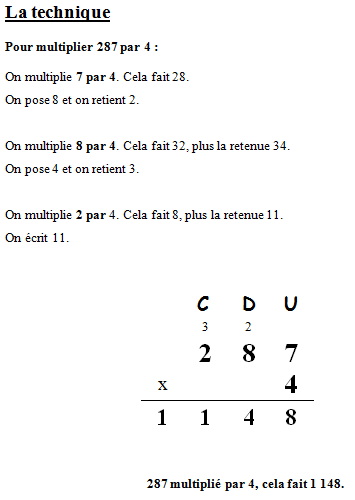 Calcul CM1 - Multiplication de nombres entiers 1Exercice 1 Calcule ces opérations.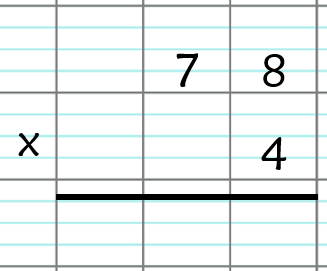 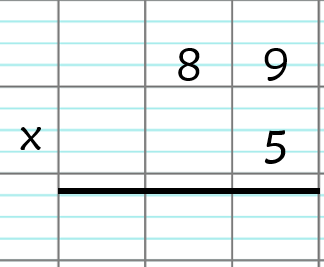 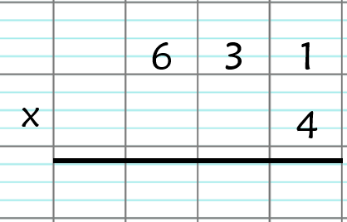 Exercice 2 Pose et calcule ces opérations sur ta feuille de classeur.78 x 4				89 x 5				631 x 4 Exercice 3 Résous ce problème.Un lot de ballons en mousse coûte 58 €. Le directeur de l’école en commande 8. Quel sera le montant de la facture ?